Таблицы размеров по ГОСТу.Правила при снятии мерокСнимать мерки нужно в облегающей одежде или в нижнем бельеПри снятии мерок стойте естественно ровно, спину держите прямо, не сутультесьСантиметровую ленту следует прикладывать не очень плотно к телу, не затягивая, но и не расслабляя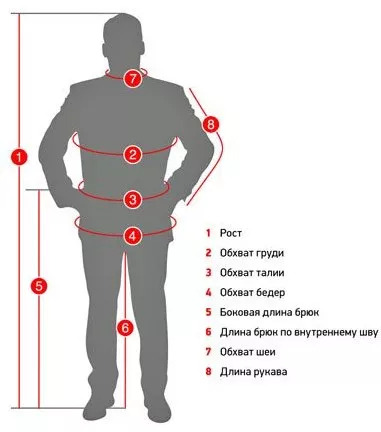 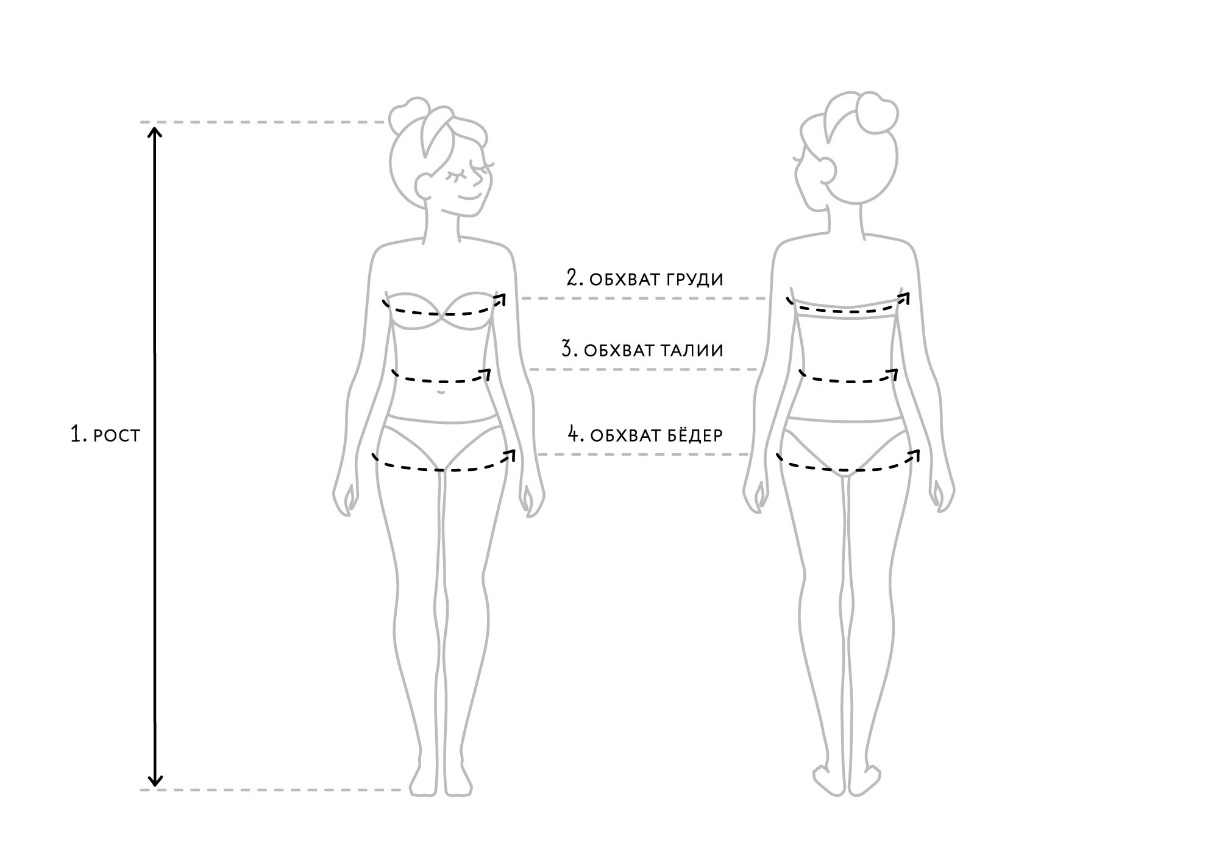 